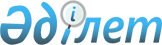 Об утверждении Правил осуществления обязательных профессиональных пенсионных взносовПостановление Правительства Республики Казахстан от 30 июня 2023 года № 520.
      Примечание ИЗПИ!Вводится в действие с 01.07.2023.
      В соответствии с подпунктом 13) статьи 11 Социального кодекса Республики Казахстан Правительство Республики Казахстан ПОСТАНОВЛЯЕТ:
      1. Утвердить прилагаемые Правила осуществления обязательных профессиональных пенсионных взносов.
      2. Настоящее постановление вводится в действие с 1 июля 2023 года и подлежит официальному опубликованию. Правила осуществления обязательных профессиональных пенсионных взносов Глава 1. Общие положения
      1. Настоящие Правила осуществления обязательных профессиональных пенсионных взносов (далее – Правила) разработаны в соответствии с подпунктом 13) статьи 11 Социального кодекса Республики Казахстан (далее – Социальный кодекс) и определяют порядок осуществления обязательных профессиональных пенсионных взносов.
      2. В настоящих Правилах используются следующие понятия:
      1) Государственная корпорация "Правительство для граждан" (далее – Государственная корпорация) – юридическое лицо, созданное по решению Правительства Республики Казахстан для оказания государственных услуг в соответствии с законодательством Республики Казахстан, организации работы по приему заявлений на оказание государственных услуг и выдаче их результатов услугополучателю по принципу "одного окна", обеспечения оказания государственных услуг в электронной форме;
      2) единый накопительный пенсионный фонд – юридическое лицо, осуществляющее деятельность по привлечению пенсионных взносов и пенсионным выплатам, а также иные функции, определенные Социальным кодексом;
      3) работник, занятый на работах с вредными условиями труда (далее –работник), – физическое лицо, состоящее в трудовых отношениях с работодателем и непосредственно выполняющее работу по трудовому договору, занятое на работах с вредными условиями труда, профессии которых предусмотрены перечнем производств, работ, профессий работников, занятых на работах с вредными условиями труда, в пользу которых агентами по уплате обязательных профессиональных пенсионных взносов за счет собственных средств осуществляются обязательные профессиональные пенсионные взносы (далее – перечень), утвержденным приказом Министра труда и социальной защиты населения Республики Казахстан от 23 мая 2023 года № 170 (зарегистрирован в Реестре государственной регистрации нормативных правовых актов за № 32568);
      4) уполномоченный государственный орган по труду – центральный исполнительный орган, осуществляющий руководство и межотраслевую координацию в сфере трудовых отношений в соответствии с законодательством Республики Казахстан;
      5) вредные условия труда – условия труда, которые характеризуются наличием вредных производственных факторов;
      6) вредный производственный фактор – производственный фактор, воздействие которого на работника может привести к заболеванию или снижению трудоспособности и (или) отрицательному влиянию на здоровье потомства;
      7) договор о пенсионном обеспечении за счет обязательных пенсионных взносов, обязательных профессиональных пенсионных взносов – договор присоединения, условия которого принимаются вкладчиком обязательных пенсионных взносов, физическим лицом, за которого перечислены обязательные профессиональные пенсионные взносы (получателем пенсионных выплат), не иначе как путем присоединения к предложенному договору в целом;
      8) обязательные профессиональные пенсионные взносы – деньги, перечисленные агентами за счет собственных средств в единый накопительный пенсионный фонд в пользу работников, занятых на работах с вредными условиями труда, профессии которых предусмотрены перечнем; 
      9) агент по уплате обязательных профессиональных пенсионных взносов (далее – агент) – физическое или юридическое лицо, включая иностранное юридическое лицо, осуществляющее деятельность в Республике Казахстан через постоянное учреждение, филиалы, представительства иностранных юридических лиц, исчисляющие и перечисляющие обязательные профессиональные пенсионные взносы в единый накопительный пенсионный фонд в порядке, определяемом законодательством Республики Казахстан;
      10) аттестация производственных объектов по условиям труда – деятельность по оценке производственных объектов (цехов, участков, рабочих мест, а также иных, отдельно стоящих подразделений работодателей, осуществляющих производственную деятельность) в целях определения состояния безопасности, вредности, тяжести, напряженности выполняемых на них работ, гигиены труда и определения соответствия условий производственной среды нормативам в области безопасности и охраны труда.
      Сноска. Пункт 2 с изменением, внесенным постановлением Правительства РК от 27.03.2024 № 228 (вводится в действие по истечении десяти календарных дней после дня его первого официального опубликования).

 Глава 2. Порядок осуществления обязательных профессиональных пенсионных взносов
      3. Обязательные профессиональные пенсионные взносы осуществляются агентами за счет собственных средств в пользу работников.
       4. Ставка обязательных профессиональных пенсионных взносов устанавливается в соответствии с пунктом 1 статьи 250 Социального кодекса.
      5. Агенты ежемесячно осуществляют уплату обязательных профессиональных пенсионных взносов. 
      6. При осуществлении обязательных профессиональных пенсионных взносов учитываются все ежемесячные доходы работника, предусмотренные в Кодексе Республики Казахстан "О налогах и других обязательных платежах в бюджет" (далее – Налоговый кодекс).
      7. При осуществлении обязательных профессиональных пенсионных взносов не учитываются следующие виды выплат, указанных в:
      1) пункте 2 статьи 319 Налогового кодекса;
      2) пункте 1 статьи 341 Налогового кодекса.
      Расходы на уплату обязательных профессиональных пенсионных взносов относятся к фонду оплаты труда агента.
      8. Перечисление обязательных профессиональных пенсионных взносов, в том числе задолженности, производится на банковский счет Государственной корпорации с указанием кодов назначения платежей, определяемых в соответствии с постановлением Правления Национального Банка Республики Казахстан от 31 августа 2016 года № 203 "Об утверждении Правил применения кодов секторов экономики и назначения платежей" (зарегистрировано в Реестре государственной регистрации нормативных правовых актов за № 14365).
      9. Суммы обязательных профессиональных пенсионных взносов, поступившие на счет Государственной корпорации, в течение трех рабочих дней перечисляются в единый накопительный пенсионный фонд электронными платежными поручениями формата МТ-100.
      Государственная корпорация одновременно электронным способом направляет в единый накопительный пенсионный фонд список физических лиц, за которых перечисляются обязательные профессиональные пенсионные взносы, состоящий из группы платежных поручений, поступивших от агентов, соответствующих сумме платежа формата МТ-100. 
      10. Агент не осуществляет уплату обязательных профессиональных пенсионных взносов в единый накопительный пенсионный фонд за:
      1) лиц, достигших пенсионного возраста в соответствии с пунктом 1 статьи 207 Социального кодекса;
      2) военнослужащих (кроме военнослужащих срочной службы), сотрудников специальных государственных и правоохранительных органов, государственной фельдъегерской службы, а также лиц, права которых иметь специальные звания, классные чины и носить форменную одежду упразднены с 1 января 2012 года;
      3) получателей пенсионных выплат за выслугу лет.
      11. Уплата обязательных профессиональных пенсионных взносов осуществляется агентом наличными деньгами либо безналичным способом через банки второго уровня и организации, осуществляющие отдельные виды банковских операций, на банковский счет Государственной корпорации с учетом требований Закона Республики Казахстан "О платежах и платежных системах".
      12. Суммы обязательных профессиональных пенсионных взносов, уплачиваемые агентами, подлежат вычету в соответствии с налоговым законодательством Республики Казахстан.
      13. Обязательные профессиональные пенсионные взносы также уплачиваются в пользу работников производственных, вспомогательных и подсобных цехов организации, временно занятых на работах с вредными условиями труда, предусмотренных перечнем.
      14. Обязательные профессиональные пенсионные взносы осуществляются в пользу работников, профессии которых предусмотрены в разделе "Общие профессии" перечня, независимо от того, в каких производствах или цехах они работают, если эти профессии специально не предусмотрены в соответствующих разделах или подразделах перечня.
      15. В случае выявления по результатам аттестации производственных объектов по условиям труда и периодических обязательных медицинских осмотров профессий работников с вредными условиями труда, занятых не менее 80 % рабочего времени в месяц, работодатели, представители работников, заинтересованные государственные органы вносят в уполномоченный государственный орган по труду обоснованные предложения по их включению в перечень.
      16. В случае исключения вредных условий труда, подтвержденных результатами аттестации производственных объектов, уплата обязательных профессиональных пенсионных взносов агентами прекращается с момента исключения вредных условий труда.
					© 2012. РГП на ПХВ «Институт законодательства и правовой информации Республики Казахстан» Министерства юстиции Республики Казахстан
				
      Премьер-МинистрРеспублики Казахстан 

А. Смаилов
Утверждены
постановлением Правительства
Республики Казахстан
от 30 июня 2023 года № 520